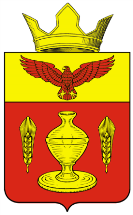 Волгоградская областьПалласовский муниципальный районАдминистрация Гончаровского сельского поселенияПОСТАНОВЛЕНИЕ№ 66                                                        п. Золотари                                             16.10.2015 г.« О внесении изменений и дополненийв Постановление Администрации Гончаровскогосельского поселения  № 44 от 06.07.2015 г.« Об отказе в постановке на учет,в качестве   нуждающимся  в жилом помещениина территории Гончаровского сельского поселения»       Руководствуясь ч.4 ст. 7 Федерального закона от 06.10.2003г. №-131- ФЗ « Об общих принципах организации местного самоуправления в Российской Федерации», п. 9 ст. 6 Закон Волгоградской области от 01.12.2005г. № 1125-ОД « О порядке ведения органами местного самоуправления учета граждан в качестве нуждающихся в жилых помещениях, предоставляемых по договорам социального найма в Волгоградской области». На основании Решение Палласовского районного суда Волгоградской области от 08.09.2015 года, дело №2-752/2015, Уставом Гончаровского  сельского поселения.ПОСТАНОВЛЯЮ:1.Внести изменения и дополнения в Постановление администрации Гончаровского сельского поселения №44 от 06.07.2015г. « Об отказе в постановке на учет,в качестве   нуждающимся  в жилом помещении на территории Гончаровского сельского поселения» 1.1 Пункт 1 Постановления  № 44 от 06.07.2015 года «Об отказе в постановке на учет,в качестве   нуждающимся  в жилом помещении на территории Гончаровского сельского поселения» , изложить в следующей редакции: Признать  ветерана ВОВ Шашкова Григория Васильевича 15.02.1926 г.р. ,  в качестве нуждающегося в жилом помещении предоставляемом по договору социального найма на территории Гончаровского сельского поселения» с 06 июля 2015  года.Глава Гончаровскогосельского поселения                                                                   К.У.НуркатовРег 66/2015